Español I													Nombre-				Tarea Checklist: Chapter 4 Part 2 (Due February 10th)Complete at least SIX activities total by the end of the second part of the Chapter (February 10). At least ONE must be from EACH column and then TWO more from the areas where you are struggling. Show Sra. Holick to get a stamp as you complete the activities and turn this paper in. You cannot get more than two stamps in a day. DO NOT wait until the last minute!!Vocabulary (Jan 25th)-ER/–IR /Irregular Yo Form Verbs(Jan 27th)Ir + a + Infinitive (Feb 1st)Review (Feb 3rd)1. Complete workbook pages 43 & 45.1.  Write 6 sentences in Spanish using an IRREGULAR YO FORM VERB in each one.1.  Draw 10 pictures and label with a sentence.  Each sentence mush use an ir + a + infinitive IN SPANISH.1.  Log on to the textbook website (go.hrw.com). Click on “go to the online textbook”. Go to page 146 and complete the “Chapter Self Test” activity and either print your results or show Sra. Holick a screenshot.2. Make a set of flashcards for the 4.2 vocabulary2. Log on to www.conjuguemos.com, click on the “ER and IR Verbs” activity. Set the time for 10 minutes and conjugate as many verbs as possible. Either take a screenshot or email your results to Sra. Holick.2.  Go to the website join.quizizz.com and enter the code:Play the quiz and either take a screenshot of your results or email me to tell me that you have completed the quiz. 2. Log on to the textbook website (go.hrw.com). Click on “go to the online textbook”. Go to page 147 and complete the Chapter Self Test” activity and either print your results or show Sra. Holick a screenshot.3.  Scan the QR code to reach the 4.2 Vocabulary Quizlet.  Take the test and either print your results or show Sra. Holick a screenshot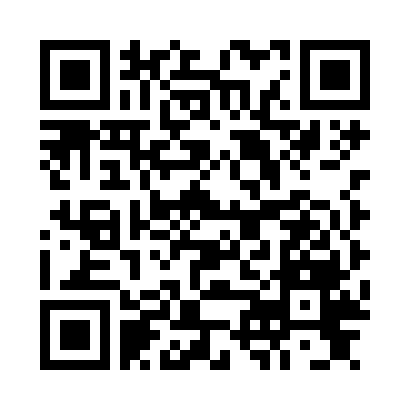 3. Scan the QR code to reach the Irregular Yo Form Verbs Quizlet.  Take the test and either print your results or show Sra. Holick a screenshot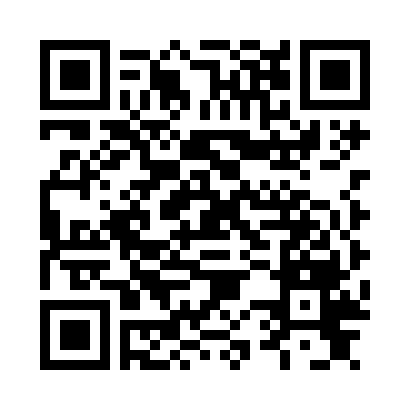 3. Answer the following prompt IN SPANISH in an audio recording.  When finished, email me your recording.Prompt:  What are you going to do on the weekends?  Make sure to include 10 activites.3. Log on to the textbook website (go.hrw.com). Click on “go to the online textbook”. Go to page 148 and complete the Chapter Self Test” activity and either print your results or show Sra. Holick a screenshot.